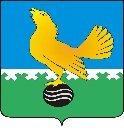 Ханты-Мансийский автономный округ-Юграмуниципальное образование городской округ Пыть-ЯхДУМА ГОРОДА ПЫТЬ-ЯХАседьмого созываРЕШЕНИЕот 08.02.2022                                                                                             № 52                       О внесении изменений в решение
Думы города Пыть-Яха от 22.09.2008 № 330
«Об установлении земельного налога на
территории муниципального образования
городской округ город Пыть-Ях»
(в ред. от 27.11.2008 № 356, от 20.10.2009 № 446,
от 21.10.2010 № 577, от 30.03.2011 № 8,
от 26.09.2012 № 167, от 24.12.2013 № 248,
от 30.09.2014 № 277, от 25.11.2014 № 300,
от 18.02.2015 № 310, от 15.12.2015 № 368,
от 25.05.2016 № 425, от 28.11.2017 № 125,
от 25.09.2018 № 192, от 27.11.2018 № 207,
от 27.11.2019 № 280, от 14.12.2020 № 359,
от 19.03.2021 № 373)Руководствуясь главой 31 Налогового кодекса Российской Федерации, Уставом города Пыть-Яха, в целях приведения муниципальных правовых актов в соответствие с требованиями действующего законодательства Российской Федерации, Дума городаРЕШИЛА:1. Внести в решение Думы города Пыть-Яха от 22.09.2008 № 330 «Об установлении земельного налога на территории муниципального образования городской округ город Пыть-Ях» (в ред. от 27.11.2008 № 356, от 20.10.2009 № 446, от 21.10.2010 № 577, от 30.03.2011 № 8, от 26.09.2012 № 167, от 24.12.2013 № 248, от 30.09.2014 № 277, от 25.11.2014 № 300, от 18.02.2015 № 310, от 15.12.2015 № 368, от 25.05.2016 № 425, от 28.11.2017 № 125, от 25.09.2018 № 192, от 27.11.2018 № 207, от 27.11.2019 № 280, от 14.12.2020 № 359, от 19.03.2021 № 373) следующие изменения:1.1. В наименовании слова «муниципального образования городской округ город Пыть-Ях» заменить словами «города Пыть-Яха».1.2. В абзаце первом слова «муниципального образования городской округ город Пыть-Ях» заменить словами «города Пыть-Яха». 1.3. В пункте 2.1 слова «муниципального образования городской округ город Пыть-Ях» заменить словами «города Пыть-Яха». 2. Контроль за исполнением настоящего решения возложить на постоянную депутатскую комиссию по бюджету, налогам и экономической политике.3. Опубликовать настоящее решение в печатном средстве массовой информации «Официальный вестник». Настоящее решение вступает в силу со дня его официального опубликования.Председатель Думы города Пыть-Яха______________Д.П. Уреки«_____»______________2022 г.Главагорода Пыть-Яха________________А.Н. Морозов                     «_____»_______________2022 г.Главагорода Пыть-Яха________________А.Н. Морозов                     «_____»_______________2022 г.Главагорода Пыть-Яха________________А.Н. Морозов                     «_____»_______________2022 г.